АНОНС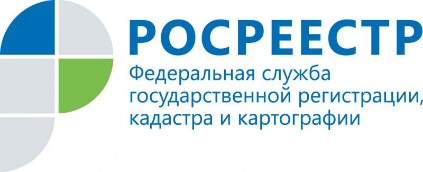 Специалисты Управления Росреестра ответят на вопросы граждан 14 февраля14 февраля специалисты Управления Росреестра по Иркутской области проведут телефонные консультации для владельцев земельных участков.В 2017 году при проведении проверок соблюдения требований земельного законодательства специалистами Управления было выявлено почти 3 тысячи нарушений. В том числе, нередки случаи самовольного расширения границ земельных участков, использование земли без оформленных должным образом документов, использование участков не по целевому назначению. В ходе прямой телефонной линии жителям региона расскажут, куда можно обратиться с информацией о нарушениях земельного законодательства. Консультации для заявителей проведут начальник отдела государственного земельного надзора Антон Кошкарев (тел. 8(3952) 450-269) и главный специалист-эксперт отдела Наталия Бакарова (тел. 8(3952) 450-268).Также 14 февраля специалисты Управления проведут телефонную линию по вопросам регистрации договоров долевого участия в строительстве. Граждан проконсультируют начальник отдела регистрации обременений Эльвира Демидович (тел. 8(3952) 450-153), заместители начальника отдела Ольга Коренева (тел. 8(3952) 450-202) и Нина Почекутова (тел. 8(3952) 450-172).Прямые телефонные линии пройдут с 8 до 17 часов.По информации Управления Росреестра по Иркутской области